?АРАР                                                                                   ПОСТАНОВЛЕНИЕ«13» апрель  2016 йыл                        № 18                   «13» апреля 2016 года«Об изменении адреса»В соответствии со ст. 12, 13, 14 Федерального закона РФ от 27.07.2010 №210-ФЗ «Об организации предоставления государственных и муниципальных услуг», ч. 1 ст. 14 Федерального закона РФ от 06.10.2003 №131-ФЗ «Об общих принципах организации местного самоуправления в Российской Федерации», руководствуясь Уставом сельского поселения Мерясовский сельсовет муниципального района Баймакский район Республики Башкортостан постановляет:Объекту недвижимости с кадастровым номером 02:06:180701:109 расположенному по адресу: Республика Башкортостан, район Баймакский, сельское поселение Мерясовский сельсовет, с.Мерясово, ул.С.Юлаева, д.24-1 изменен адрес: Республика Башкортостан, район Баймакский, сельское поселение Мерясовский сельсовет, с.Мерясово, ул. С.Юлаева, д.24 кв.1.Контроль за исполнением настоящего постановления оставляю за землеустроителем сельского поселения Мерясовский сельсовет муниципального района Баймакский район Республики Башкортостан Мухаметкужиной З.Г.Глава сельского поселения Мерясовский сельсоветМР Баймакский районРеспублики Башкортостан                                                            Т.М. ХафизоваБАШ?ОРТОСТАН РЕСПУБЛИКА№ЫБАЙМА? РАЙОНЫ МУНИЦИПАЛЬ  РАЙОНЫНЫ* МЕР2(АУЫЛ СОВЕТЫ АУЫЛ  БИЛ2М2№ЕХАКИМИ2ТЕ453660,Баш7ортостан Республика3ы, Байма7 районы, Мер29 ауылы, А.Игебаевурамы, 1       Тел. 8(34751) 4-28-43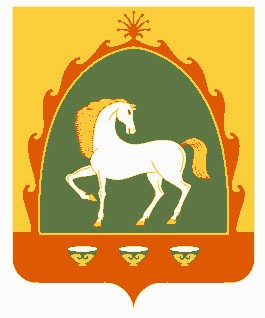 РЕСПУБЛИКА БАШКОРТОСТАНАДМИНИСТРАЦИЯСЕЛЬСКОГО ПОСЕЛЕНИЯ МЕРЯСОВСКИЙ СЕЛЬСОВЕТМУНИЦИПАЛЬНОГО РАЙОНАБАЙМАКСКИЙ РАЙОН                453660, Республика Башкортостан,                 Баймакский  район, с.Мерясово, ул.А.Игибаева,1Тел. 8(34751)4-28-43